ПРИКАЗг. Якутскот «09» октября 2017 г.				                          № 01-10/822                   Об обязательном прохождении курсов профессиональной          переподготовки учителей  «Основы безопасности жизнедеятельности.Согласно, требованиям нового  профессионального стандарта учителя, педагоги образовательных учреждений (начального, основного, среднего общего образований) должны иметь высшее профессиональное образование или среднее профессиональное образование по направлениям подготовки "Образование и педагогика" или в области, соответствующей преподаваемому предмету (с последующей профессиональной переподготовкой по профилю педагогической деятельности), либо высшее профессиональное образование или среднее профессиональное образование и дополнительное профессиональное образование по направлению деятельности в образовательной организации. На основании требований, п.3.1., профессионального стандарта учителей, утвержденного  Министерством труда и социальной защиты Российской Федерации, от 18 октября 2013 года, приказываю: 1. Отделу ФК и ВПВ (Егоров С.Д.) провести прием заявок от образовательных учреждений ГО «город Якутск» по профессиональной переподготовке учитель «Основы безопасности жизнедеятельности» на базе института непрерывного образования ФГАУ ВПО "Северо-Восточный федеральный университет им. М. К. Аммосова. Место проведения: г. Якутск, ул. Кулаковского, д. 48, Институт непрерывного профессионального образования, каб. 532, телефон/факс 8(4112)32-13-55, 42-09-62, 49-69-49. Занятия проводятся с 18-00 часов. 2. Руководителям общеобразовательных учреждений ГО «город Якутск»:2.1. Издать приказ о направлении учителей «Основы безопасности жизнедеятельности» на профессиональную переподготовку с сохранением заработной платы на курсы профессиональной переподготовки с 14 ноября по 24 ноября 2017 года (первый семестр), с 27 марта по 07 апреля 2017 года( второй семестр) и с 6 июня  2017 года (защита дипломных работ).2.2. Оплатить стоимость обучения курсов профессиональной переподготовки учителей ОБЖ и ОВС 30000 (тридцать тысяч) рублей за счет субвенции на реализацию государственного стандарта общего образования.3. Контроль исполнением данного приказа оставляю за собой.Начальник                                              п/п                                            В.В.ПетровС приказом ознакомлен:                            п/п                                        C.Д. ЕгоровФедоров А.Ю42-44-14 УПРАВЛЕНИЕ ОБРАЗОВАНИЯ ОКРУЖНОЙ             АДМИНИСТРАЦИИ ГОРОДА ЯКУТСКА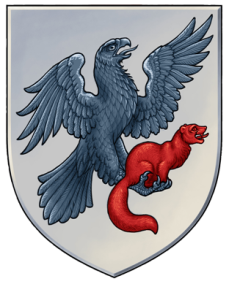       ДЬОКУУСКАЙ       КУОРАТ      УОКУРУГУН ДЬАҺАЛТАТЫН      YӨРЭХХЭ УПРАВЛЕНИЕТА